§6973.  Application; approval; ratification1.  Application.  An application under section 6972 for a collaborative partnership must be in a form and contain such information as required by the commissioner, including, but not limited to:A.  The identification of the publicly supported educational institutions that are applying to form the collaborative partnership;  [PL 2013, c. 318, §3 (NEW).]B.  The specified educational functions and support services to be provided by the collaborative partnership, including the identification of the publicly supported educational institution that will participate in each specified educational function or support service and the number of students or staff to be served in each publicly supported educational institution that is participating in each specified educational function or support service to be carried out by the collaborative partnership;  [PL 2013, c. 318, §3 (NEW).]C.  The duration of the collaborative agreement;  [PL 2013, c. 318, §3 (NEW).]D.  The cost estimate or operational budget for the specified educational functions or support services to be carried out;  [PL 2013, c. 318, §3 (NEW).]E.  The method of providing the specified educational functions or support services and the designation of publicly supported educational institution personnel or service providers who will provide the specified educational functions or support services;  [PL 2013, c. 318, §3 (NEW).]F.  The method of sharing costs among the publicly supported educational institutions; and  [PL 2013, c. 318, §3 (NEW).]G.  The identity of the service provider, if any, with which a career and technical center or region plans to contract pursuant to section 6972, subsection 2.  [RR 2013, c. 1, §34 (COR).][RR 2013, c. 1, §34 (COR).]2.  Approval.  If the commissioner finds that an application under section 6972 contains the information required to be submitted pursuant to subsection 1, the commissioner shall notify each publicly supported educational institution participating in the collaborative agreement that, pending ratification as set forth in subsection 3, the collaborative partnership is approved.  The commissioner shall keep a register of collaborative partnerships that have been approved and ratified pursuant to this chapter.[PL 2013, c. 318, §3 (NEW).]3.  Governing body ratification.  If the commissioner approves an application for a collaborative partnership pursuant to subsection 2, the collaborative partnership must be ratified by a majority of the members of the governing body of each publicly supported educational institution involved in the collaborative partnership before the collaborative partnership becomes effective.[PL 2013, c. 318, §3 (NEW).]SECTION HISTORYRR 2013, c. 1, §34 (COR). PL 2013, c. 318, §3 (NEW). The State of Maine claims a copyright in its codified statutes. If you intend to republish this material, we require that you include the following disclaimer in your publication:All copyrights and other rights to statutory text are reserved by the State of Maine. The text included in this publication reflects changes made through the First Regular and First Special Session of the 131st Maine Legislature and is current through November 1, 2023
                    . The text is subject to change without notice. It is a version that has not been officially certified by the Secretary of State. Refer to the Maine Revised Statutes Annotated and supplements for certified text.
                The Office of the Revisor of Statutes also requests that you send us one copy of any statutory publication you may produce. Our goal is not to restrict publishing activity, but to keep track of who is publishing what, to identify any needless duplication and to preserve the State's copyright rights.PLEASE NOTE: The Revisor's Office cannot perform research for or provide legal advice or interpretation of Maine law to the public. If you need legal assistance, please contact a qualified attorney.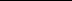 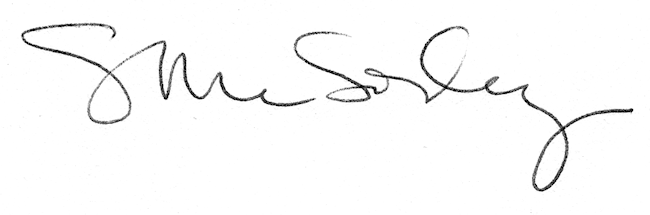 